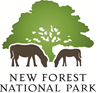 New Forest Ambassador – Litter-picking kit pick-up formThank you for taking action to help the New Forest! Before you pick up your free litter-picking kit, please:Read this formTick all of the boxes that applySign to show that you agree with the statementsEnsure your email address is legibleBlank printed forms will be available at collection points. It’s advisable to take your own pen to help reduce the spread of Covid-19 and other biohazards. Each kit being picked up will require a separate form, signed by the person intending to use it. Please leave completed forms in the box at the collection point. Signed (18 years or over) ____________________________________________First name  ____________________   Last name  __________________________Email (please write clearly)	_________________________________________________Date	____________________________Number of kits for adults   		Number of kits for children Total number of kits taken  How we will use your information	Your information will only be used to contact you in relation to the New Forest Ambassador scheme (and email newsletter if requested). It will be stored securely and you may also withdraw from the project at any time; please let us know by contacting nfambassadors@newforestnpa.gov.uk. We will then delete your personal data which is being processed for these purposes. Should you require further information about how we process your information and/or would like to access any information we hold about you, please contact our Information & Data Protection Officer on dpo@newforestnpa.gov.uk.  New Forest National Park Authority 2023I understand that I am acting completely independently, and that the New Forest National Park Authority (NPA) has no liability for my actions (or my children’s actions) when using this kitI have read the New Forest Ambassadors litter-picking health and safety guidance and will ensure that I (and my children) will follow it at all times when litter-picking using this kit If you would like to receive email newsletters from the NPA please tick this box (optional)